Об утверждении Положения о системе управления охраной трудав администрации Новокубанского городского поселенияНовокубанского районаВ соответствии с Трудовым кодексом Российской Федерации, руководствуясь Приказом Минтруда России от 29.10.2021 № 776н                      «Об утверждении Примерного положения о системе управления охраной труда», Уставом Новокубанского городского поселения Новокубанского района п о с т а н о в л я ю:1. Утвердить Положение о системе управления охраной труда в администрации Новокубанского городского поселения Новокубанского района  согласно приложению к настоящему постановлению.2.  Контроль за исполнением настоящего постановления возложить на заместителя главы Новокубанского городского поселения Новокубанского района, начальника отделка муниципального контроля А.Е. Ворожко.3. Ознакомить сотрудников администрации Новокубанского городского поселения Новокубанского района с данным постановлением в установленном порядке.4.  Настоящее постановление вступает в силу со дня его опубликования в информационном бюллетене «Вестник» Новокубанского городского поселения Новокубанского района и подлежит размещению на сайте администрации Новокубанского городского поселения Новокубанского района.Исполняющий обязанности главыНовокубанского городского поселенияНовокубанского района                                                                     А.Е. ВорожкоПриложение № 1УТВЕРЖДЕНОпостановлением администрации Новокубанского городского поселения Новокубанского района  от ________________ №_____Положениео системе управления охраной труда (СУОТ)в администрации Новокубанского городского поселения Новокубанского района1. Общие положения1. Положение о системе управления охраной труда (СУОТ) в администрации Новокубанского городского поселения Новокубанского района (далее – Положение о СУОТ) разработано с учетом Примерного положения о системе управления охраной труда, утвержденного Приказом Минтруда России от 29.10.2021 № 776н.2. Положение о СУОТ разработано также с учетом, в частности :а) раздела X «Охрана труда» ТК РФ;б) ГОСТ 12.0.230-2007. Межгосударственный стандарт. Система стандартов безопасности труда. Системы управления охраной труда. Общие требования (введен в действие Приказом Ростехрегулирования от 10.07.2007 № 169-ст);в) ГОСТ 12.0.230.1-2015. Межгосударственный стандарт. Система стандартов безопасности труда. Системы управления охраной труда. Руководство по применению ГОСТ 12.0.230-2007 (введен в действие Приказом Росстандарта от 09.06.2016 № 601-ст).3. Положение о СУОТ вводится в целях соблюдения требований охраны труда в администрации Новокубанского городского поселения Новокубанского района (далее – администрация), разработки мер, направленных на создание безопасных условий труда, а также предотвращения производственного травматизма и профессиональной заболеваемости.4. СУОТ представляет собой единый комплекс, состоящий из следующих элементов:1) организационной структуры управления, устанавливающей обязанности и ответственность в области охраны труда на всех уровнях управления;2) мероприятий, направленных на функционирование СУОТ, включая контроль за эффективностью работы в области охраны труда;3) документированной информации (локальных нормативных актов о мероприятиях СУОТ, организационно-распорядительных документов, журналов, актов и пр.).5. Положения СУОТ распространяются на всех работников администрации. Учитывается деятельность на всех рабочих местах, структурных подразделениях и т.д.6. Положения СУОТ о безопасности, касающиеся нахождения и перемещения на объектах администрации, распространяются на всех лиц, в том числе представителей органов надзора и контроля. Данные положения доводятся до сведения указанных лиц при проведении вводных инструктажей, включаются в договоры о выполнении подрядных работ.7. Для целей настоящего Положения о СУОТ разрабатываются и внедряются необходимые меры, направленные на обеспечение безопасных условий нахождения в здании и осуществления в нем трудовой деятельности. В рамках взаимодействия по охране труда учитываются потребности и ожидания работников администрации и иных заинтересованных сторон.8. Информация о мерах безопасности, принимаемых в рамках СУОТ, доводится до сведения заинтересованных лиц при проведении вводного инструктажа и включается в договоры о выполнении подрядных работ.9. Положение о допуске подрядных организаций к производству работ на территории администрации Новокубанского городского поселения Новокубанского района, определяющее правила организации данных работ, а также документы, представляемые перед допуском к ним, утверждает глава Новокубанского городского поселения Новокубанского района.2. Политика в области охраны труда2.1. Политика в области охраны труда учитывает специфику деятельности администрации, а также профессиональные риски.2.2. Политика в области охраны труда направлена на сохранение жизни и здоровья работников администрации в процессе их трудовой деятельности, а также на обеспечение безопасных условий труда. Она предполагает управление рисками производственного травматизма и профессиональной заболеваемости.2.3. В администрации обеспечивается устранение опасностей и снижение уровней профессиональных рисков на рабочих местах, совершенствуется СУОТ.2.4. Целью политики в области охраны труда является сохранение жизни и здоровья работников, а также постоянное улучшение условий и охраны труда.2.5. Администрация гарантирует выполнение государственных нормативных требований охраны труда и добровольно принятых обязательств в этой области.2.6. В обеспечение указанной гарантии администрация намерена принять необходимые меры и реализовать соответствующие мероприятия.2.7. Для достижения целей политики в области охраны труда реализуются следующие мероприятия:1) проведение специальной оценки условий труда (СОУТ) в случаях, предусмотренных действующим законодательством РФ, выявление опасностей и оценка уровней профессиональных рисков;2) обеспечение стендами с печатными материалами по охране труда;3) обучение в области охраны труда;4) внедрение программ электронного документооборота в областиохраны труда с учетом требований законодательства;5) установка современных вентиляционных систем, систем кондиционирования воздуха, отвечающих нормативным требованиям, для обеспечения благоприятного теплового режима и микроклимата, чистоты воздушной среды;6) обеспечение естественного и искусственного освещения на рабочих местах и в иных помещениях.2.8. В начале каждого года политика в области охраны труда оценивается на соответствие задачам администрации в области охраны труда. При необходимости данная политика пересматривается исходя из результатов оценки эффективности СУОТ, приведенных в ежегодном отчете о функционировании СУОТ.3. Разработка и внедрение СУОТ3.1. Возложение обязанностей на работников, наделение их полномочиями осуществляется в соответствии с базовыми подходами, которые установлены настоящим Положением о СУОТ.3.2. Информация об ответственных лицах, их полномочиях и зоне ответственности в рамках СУОТ утверждается главой Новокубанского городского поселения Новокубанского района в виде блок-схемы. С данной информацией должны быть ознакомлены работники администрации.3.3. Глава Новокубанского городского поселения Новокубанского района  является ответственным за функционирование СУОТ, полное соблюдение требований охраны труда в администрации, а также за реализацию мер по улучшению условий труда работников.3.4. Распределение конкретных обязанностей в рамках функционирования СУОТ осуществляется по уровням управления.3.5. Обязанности в рамках функционирования СУОТ закрепляются в должностной инструкции ответственного работника.3.6. В администрации устанавливается двухуровневая система управления охраной труда.3.7. Уровни управления охраной труда:в администрации в целом - уровень управления «А»;в секторе - уровень управления «Б».3.8. На уровне управления «А» устанавливаются обязанности:Администрации в лице главы Новокубанского городского поселения Новокубанского района;заместителя главы администрации, курирующего данное направление.3.9. На уровне управления «Б» устанавливаются обязанности:1) начальник отделов;2)  специалиста, ответственного по охране труда;3)  иных работников.3.10. Обязанности в рамках функционирования СУОТ распределяются исходя из следующего разделения зон ответственности:1) Администрации в лице главы Новокубанского городского поселения Новокубанского района - обеспечение создания безопасных условий и охраны труда, выполнения мер, установленных ст. 214 ТК РФ;2) заместитель главы администрации- организация работ по охране труда;3) начальник отделов и их заместители:1) обеспечение функционирования СУОТ на уровне отдела;2) организация подготовки по охране труда;3) участие в организации управления профессиональными рисками;4) обеспечение участия работников отдела  в мероприятиях по разработке и внедрению мер, направленных на улучшение условий и охраны труда;5) участие в организации и осуществлении контроля за состоянием условий и охраны труда в структурном подразделении;6) информирование работодателя о несчастных случаях, произошедших в структурном подразделении;7) обеспечение исполнения указаний и предписаний органов государственной власти;8) обеспечение размещения в общедоступных местах документов и информации, содержащих требования охраны труда, для ознакомления с ними работников данного отдела и иных лиц;9) принятие мер по вызову скорой медицинской помощи и организации доставки пострадавших в медицинскую организацию при авариях и несчастных случаях, произошедших в отделе;4) специалист, ответственный по охране труда:1) координация всех направлений функционирования СУОТ;2) разработка перечня актуальных нормативных правовых актов, в том числе локальных, содержащих требования охраны труда. Перечень утверждает глава Новокубанского городского поселения Новокубанского района;3) обеспечение доступа работников к актуальным нормативным правовым актам, методической документации в области охраны труда;4) контроль за соблюдением требований охраны труда;5) мониторинг состояния условий и охраны труда;6) разработка и организация мероприятий по улучшению условий и охраны труда, контроль их выполнения;7) участие в разработке и пересмотре локальных нормативных актов по охране труда;8) участие в управлении профессиональными рисками;9) участие в комиссии, образованной для расследования несчастного случая;5) иные работники:1) соблюдение требований охраны труда в рамках выполнения трудовых функций, в том числе требований инструкций по охране труда, правил внутреннего трудового распорядка и др.;2) информирование непосредственного руководителя о признаках неисправности технических средств, оборудования, установленных на рабочем месте;3) извещение непосредственного или вышестоящего руководителя о любой ситуации, угрожающей жизни и здоровью людей, о несчастном случае или об ухудшении состояния своего здоровья;4) соблюдение утвержденного порядка (инструкции) действий в случае возникновения аварии или иной ситуации, представляющей угрозу жизни и здоровью человека.4. Планирование СУОТ4.1. Планирование СУОТ осуществляется с учетом опасностей и уровней профессиональных рисков. Они выявляются (идентифицируются) и оцениваются с привлечением независимой организации, обладающей необходимой компетенцией. Выявление (идентификация) опасностей, представляющих угрозу жизни и здоровью работников, и составление их перечня производятся с учетом рекомендаций по классификации, обнаружению, распознаванию и описанию опасностей.4.2. В качестве опасностей, которые могут угрожать здоровью работников в связи с их трудовой деятельностью в администрации, рассматриваются следующие:а) психоэмоциональная перегрузка;б) перенапряжение зрительного анализатора.4.3. В администрации обеспечивается систематическое выявление опасностей и профессиональных рисков, регулярно проводится их анализ и им дается оценка.4.4. При оценке уровня профессиональных рисков в отношении выявленных опасностей учитывается специфика деятельности администрации.4.5. План мероприятий по охране труда составляется ежегодно с учетом перечня мероприятий, закрепленных в политике в области охраны труда. При составлении плана мероприятий учитываются также основные процессы работы по охране труда.4.6. План мероприятий утверждается главой Новокубанского городского поселения Новокубанского района.4.7. В плане мероприятий отражаются, в частности:перечень (наименование) планируемых мероприятий;ожидаемый результат каждого мероприятия;срок реализации мероприятия;лица, ответственные за реализацию мероприятия;выделяемые ресурсы и источники финансирования мероприятий.4.8. При планировании мероприятия учитываются изменения, касающиеся таких аспектов:а) нормативного регулирования, содержащего государственные нормативные требования охраны труда;б) условий труда работников (по результатам СОУТ и оценки профессиональных рисков).4.9. Целями в области охраны труда в администрации в соответствии с политикой в области охраны труда является сохранение жизни и здоровья работников, а также постоянное улучшение условий и охраны труда.4.10 Достижение указанных целей обеспечивается реализацией мероприятий, предусмотренных политикой в области охраны труда.4.11. Мероприятия, направленные на сохранение жизни и здоровья работников, должны привести, в частности, к следующим результатам:а) к устойчивой положительной динамике улучшения условий и охраны труда;б) отсутствию нарушений обязательных требований в области охраны труда;в) достижению показателей улучшения условий труда.4.12. Достижение целей по охране труда планируется. При планировании определяются ресурсы, ответственные лица, сроки достижения, способы и показатели оценки уровня достижения этих целей, влияние результатов на функционирование администрации.5. Обеспечение функционирования СУОТ5.1. Планирование и реализация мероприятий по охране труда осуществляются в соответствии с государственными нормативными требованиями охраны труда. Учитывается передовой отечественный опыт работы по улучшению условий и охраны труда. Возможность выделения финансовых ресурсов для реализации указанного опыта оценивается при составлении плана мероприятий.5.2. В целях обеспечения функционирования СУОТ в должностной инструкции работника соответствующего уровня управления охраной труда определяются компетенции, которые влияют или могут влиять на безопасность производственных процессов, а также требования к профессиональной компетентности в сфере охраны труда в зависимости от возлагаемых на него обязанностей в рамках функционирования СУОТ.5.3. Работникам, которые влияют или могут влиять на безопасность производственных процессов, обеспечивается:а) подготовка в области выявления опасностей при выполнении работ и реализации мер реагирования на них;б) непрерывная подготовка и повышение квалификации в областиохраны труда.5.4. Работники, прошедшие обучение и повышение квалификации в области охраны труда, включаются в реестр, утверждаемый главой района.5.5. В рамках СУОТ работники должны быть проинформированы:а) о политике и целях администрации в области охраны труда;б) системе стимулирования за соблюдение государственных нормативных требований охраны труда;в) ответственности за нарушение указанных требований;г) результатах расследования несчастных случаев на производстве и микротравм (микроповреждений);д) опасностях и рисках на рабочих местах, а также мерах управления, разработанных в их отношении.5.6. Информирование обеспечивается в соответствии с Приказом Минтруда России от 29.10.2021 № 773н. Формат информирования определяется при планировании мероприятия в рамках СУОТ.6. Функционирование СУОТ6.1. Основными процессами, обеспечивающими функционирование СУОТ в администрации, являются:специальная оценка условий труда;оценка профессиональных рисков;проведение медицинских осмотров и освидетельствования работников;обучение работников;обеспечение работников средствами индивидуальной защиты;обеспечение безопасности работников при эксплуатации зданий и сооружений;обеспечение безопасности работников при эксплуатации оборудования;санитарно-бытовое обеспечение работников;соблюдение режима труда и отдыха работников в соответствии с трудовым законодательством и иными нормативными правовыми актами, содержащими нормы трудового права;обеспечение социального страхования работников;взаимодействие с государственными надзорными органами, органами исполнительной власти и профсоюзного контроля;реагирование на аварийные ситуации;реагирование на несчастные случаи;реагирование на профессиональные заболевания.6.2. В соответствии с результатами СОУТ и ОПР, а также в связи со спецификой деятельности и штатного состава работников администрации устанавливается следующий перечень процессов:а) процессы, обеспечивающие допуск работников к самостоятельной работе (пп. 3 - 5);б) процессы, обеспечивающие безопасность производственной среды (пп. 6 - 7);в) группа сопутствующих процессов по охране труда (пп. 8 - 11);г) процессы реагирования на ситуации (пп. 12 - 14).6.3. Порядок действий, обеспечивающих функционирование процессов и СУОТ в целом, определяется следующими основными процессами и процедурами:планирование и выполнение мероприятий по охране труда;контроль планирования и выполнения таких мероприятий, их анализ по результатам контроля;формирование корректирующих действий по совершенствованию функционирования СУОТ;управление документами СУОТ;информирование работников, взаимодействие с ними;распределение обязанностей по обеспечению функционирования СУОТ.6.4. В администрации проводятся профилактические мероприятия по отработке действий работников при несчастном случае, аварии, риске их возникновения, а также по их устранению, расследованию причин возникновения.6.5. Порядок реагирования на несчастные случаи и аварийные ситуации, их расследования и оформления отчетных документов определяется трудовым законодательством.7. Оценка результатов деятельности7.1. Объектами контроля при функционировании СУОТ являются мероприятия, процессы и процедуры, реализуемые в рамках СУОТ.7.2. К основным видам контроля функционирования СУОТ относятся:контроль состояния рабочего места и оборудования; контроль выполнения работ работником в рамках своей профессиональной деятельности; выявление опасностей и определение уровня профессионального риска; контроль показателей реализации мероприятий, процессов и процедур;контроль выполнения процессов, имеющих периодический характер (СОУТ, обучение по охране труда, проведение медицинских осмотров);учет и анализ несчастных случаев, профессиональных заболеваний;учет изменений государственных нормативных требований охраны труда, соглашений по охране труда, изменения существующих или внедрения новых технологических процессов, оборудования;контроль эффективности функционирования отдельных элементов СУОТ и системы в целом.7.3. В рамках контрольных мероприятий может использоваться фото- и видеофиксация.7.4. Виды и методы контроля применительно к конкретным процессам (процедурам) определяются планом мероприятий. По результатам контроля составляется акт.7.5. В администрации составляется ежегодный отчет о функционировании СУОТ.7.6. В ежегодном отчете отражается оценка следующих показателей:достижение целей в области охраны труда;способность СУОТ, действующей в администрации, обеспечивать выполнение обязанностей, отраженных в политике в области охраны труда;эффективность действий на всех уровнях управления;необходимость дальнейшего развития СУОТ, включая корректировку целей в области охраны труда, перераспределение обязанностей должностных лиц, перераспределение ресурсов;необходимость своевременной подготовки работников, которых затронут решения об изменении СУОТ;необходимость изменения критериев оценки эффективности функционирования СУОТ;полнота идентификации опасностей и управления профессиональными рисками в рамках СУОТ;необходимость выработки корректирующих мер.7.7. Показатели контроля функционирования СУОТ определяются, в частности, следующими данными:а) абсолютными показателями (время на выполнение, стоимость, технические показатели и пр.);б) относительными показателями (соотношение планируемых и фактических результатов, показатели в сравнении с другими процессами и пр.);в) качественными показателями (актуальность и доступность исходных данных для реализации процессов СУОТ).7.8. С учетом данных ежегодного отчета оценивается необходимость привлечения независимой специализированной организации для обеспечения внешнего контроля СУОТ.8. Улучшение функционирования СУОТ8.1. С учетом показателей ежегодного отчета о функционировании СУОТ в администрации при необходимости реализуются корректирующие меры по совершенствованию ее функционирования.8.2. Реализация корректирующих мер состоит из следующих этапов:а) разработка;б) формирование;в) планирование;г) внедрение;д) контроль.8.3. Действия на каждом этапе реализации корректирующих мер, сроки их выполнения, ответственные лица утверждаются Главою Новокубанского городского поселения Новокубанского районна .8.4. На этапах разработки и формирования корректирующих мер производится опрос работников относительно совершенствования функционирования СУОТ.8.5. Взаимодействие с работниками (их представителями) в рамках СУОТ в целом производится на уровне управления «Б».8.6. Работники должны быть проинформированы о результатах деятельности организации по улучшению СУОТ.Исполняющий обязанности главыНовокубанского городского поселенияНовокубанского района                                                                     А.Е. ВорожкоО порядке установления и использования полос отвода и придорожных полос автомобильных дорог местного значения, расположенных на территории Новокубанского городского поселения Новокубанского района В соответствии с Федеральными законами от 10.12.1995 № 196-ФЗ «О безопасности дорожного движения», от 06.10.2003 № 131-ФЗ «Об общих принципах организации местного самоуправления в Российской Федерации», от 08.11.2007 № 257-ФЗ «Об автомобильных дорогах и о дорожной деятельности в Российской Федерации и о внесении изменений в отдельные законодательные акты Российской Федерации», Правилами дорожного движения, утвержденными постановлением Совета Министров - Правительства Российской Федерации от 23.10.1993 № 1090, руководствуясь Уставом Новокубанского городского поселения Новокубанского района, п о с т а н о в л я ю:    	1. Установить Порядок установления и использования полос отвода и придорожных полос автомобильных дорог местного значения, расположенных на территории Новокубанского городского поселения Новокубанского района согласно приложению к настоящему постановлению.2. Отделу организационно-кадровой работы администрации Новокубанского городского поселения Новокубанского района (Тарасова) разместить постановление на официальном сайте администрации Новокубанского городского поселения Новокубанского района в информационно-телекоммуникационной сети «Интернет».3. Контроль за исполнением настоящего постановления возложить на заместителя главы Новокубанского городского поселения Новокубанского района, начальника отдела по вопросам ГО ЧС С.Б. Гончарова.4. Настоящее постановление вступает в силу со дня его официального опубликования в информационном бюллетене «Вестник Новокубанского городского поселения Новокубанского района» и подлежит размещению на официальном сайте Новокубанского городского поселения Новокубанского района (http://ngpnr.ru).Исполняющий обязанности главы Новокубанского городского поселенияНовокубанского района                                                                                                                                                 А.Е. ВорожкоПриложениек постановлению администрацииНовокубанского городского поселенияНовокубанского районаот ___________________ № _______ПОРЯДОК установления и использования полос отвода и придорожных полос автомобильных дорог местного значения, расположенных на территории Новокубанского городского поселения Новокубанского района1. Настоящий Порядок определяет процедуру установления полос отвода автомобильных дорог местного значения, в границах населенных пунктов Новокубанского городского поселения Новокубанского района (далее - автомобильные дороги), а также условия их использования.2. В настоящем Порядке под полосой отвода автомобильных дорог понимаются земельные участки (независимо от категории земель), которые предназначены для размещения конструктивных элементов автомобильных дорог, дорожных сооружений и на которых располагаются или могут располагаться объекты дорожного сервиса.3. Границы полос отвода автомобильных дорог определяются на основании документации по планировке территории. Подготовка документации по планировке территории, предназначенной для размещения автомобильных дорог и (или) объектов дорожного сервиса, осуществляется с учетом Норм отвода земель для размещения автомобильных дорог и (или) объектов дорожного сервиса, утвержденных постановлением Правительства Российской Федерации от 2 сентября 2009 года № 717 «О нормах отвода земель для размещения автомобильных дорог и (или) объектов дорожного сервиса».4. Организация и проведение работ по образованию новых и упорядочению существующих объектов землеустройства - земельных участков, необходимых для размещения полос отвода автомобильных дорог в случае их строительства (реконструкции) либо для установления границ полосы отвода существующих автомобильных дорог, обеспечивается администрацией Новокубанского городского поселения Новокубанского района в соответствии с законодательством о размещении заказов на выполнение работ для муниципальных нужд.5. Сформированные земельные участки, образующие полосу отвода автомобильных дорог, подлежат в установленном порядке постановке на государственный кадастровый учет.6. В границах полос отвода автомобильных дорог, за исключением случаев, связанных с производством работ в целях обеспечения безопасности дорожного движения, строительства, реконструкции, капитального ремонта, ремонта и содержания автомобильных дорог, размещения объектов, указанных в пункте 15 настоящего Порядка запрещается:1) выполнение работ, не связанных со строительством, реконструкцией, капитальным ремонтом, ремонтом и содержанием автомобильных дорог, а также с размещением объектов дорожного сервиса;2) размещение зданий, строений, сооружений и других объектов, не предназначенных для обслуживания автомобильных дорог, их строительства, реконструкции, капитального ремонта, ремонта и содержания и не относящихся к объектам дорожного сервиса;3) распашка земельных участков, покос травы, осуществление рубок и повреждение лесных насаждений и иных многолетних насаждений, снятие дерна и выемка грунта, за исключением работ по содержанию полос отвода автомобильных дорог или ремонту автомобильных дорог, их участков;4) выпас животных, а также их прогон через автомобильные дороги вне специально установленных мест, согласованных с владельцами автомобильных дорог;5) установка рекламных конструкций, не соответствующих требованиям технических регламентов и (или) нормативным правовым актам о безопасности дорожного движения;6) установка информационных щитов и указателей, не имеющих отношения к обеспечению безопасности дорожного движения или осуществлению дорожной деятельности;7) нарушение иных установленных Федеральным законом от 8 ноября 2007 г. № 257-ФЗ «Об автомобильных дорогах и о дорожной деятельности в Российской Федерации и о внесении изменений в отдельные законодательные акты Российской Федерации» требований и ограничений.7. При использовании полосы отвода автомобильной дороги запрещается:1) загрязнять дорожное покрытие, полосы отвода автомобильных дорог; 2) использовать водоотводные сооружения автомобильных дорог для стока или сброса вод; 3) выполнять в границах полос отвода автомобильных дорог, в том числе на проезжей части автомобильных дорог, работы, связанные с применением горючих веществ, а также веществ, которые могут оказать воздействие на уменьшение сцепления колес транспортных средств с дорожным покрытием; 4) создавать условия, препятствующие обеспечению безопасности дорожного движения; 5) повреждать автомобильные дороги или осуществлять иные действия, наносящие ущерб автомобильным дорогам либо создающие препятствия движению транспортных средств и (или) пешеходов.  8. Запрещается вырубка лесных насаждений, расположенных на земельных участках в границах полос отвода автомобильных дорог местного значения, отнесённых к категории земель транспорта, за исключением случаев, когда такая деятельность осуществляется в рамках выполнения работ по ремонту и содержанию автомобильных дорог местного значения, строительству и реконструкции автомобильных дорог местного значения в соответствии с утверждёнными проектами строительства, реконструкции, капитального ремонта таких автомобильных дорог.9. В пределах полос отвода автомобильных дорог местного значения юридические и физические лица, осуществляющие строительство, реконструкцию, содержание и ремонт автомобильных дорог, имеют право производить вырубку древесной и кустарниковой растительности, ухудшающей видимость и создающей угрозу безопасности дорожного движения. Данные виды работ производятся при получении порубочного билета на вырубку зеленых насаждений на территории Новокубанского городского поселения Новокубанского района в соответствии с требованиями постановления администрации Новокубанского городского поселения Новокубанского района от 01 ноября 2019 года № 942 «Об утверждении административного регламента администрации Новокубанского городского поселения Новокубанского района по предоставлению муниципальной услуги «Выдача порубочного билета на территории Новокубанского городского поселения Новокубанского района».10. Размещение объектов дорожного сервиса в границах полосы отвода автомобильной дороги должно осуществляться в соответствии с документацией по планировке территории и требованиями технических регламентов. Размещение объектов дорожного сервиса в границах придорожных полос автомобильной дороги должно осуществляться с учетом требований части 8 статьи 26 Федерального закона от 8 ноября 2007 г.          № 257-ФЗ «Об автомобильных дорогах и о дорожной деятельности в Российской Федерации и о внесении изменений в отдельные законодательные акты Российской Федерации».11. Минимально необходимые для обслуживания участников дорожного движения требования к обеспеченности автомобильных дорог общего пользования местного значения объектами дорожного сервиса, размещаемыми в границах полос отвода автомобильных дорог (с указанием количества и вида объектов дорожного сервиса), а также требования к перечню минимально необходимых услуг, оказываемых на таких объектах дорожного сервиса, устанавливаются Правительством Российской Федерации.Размещение вновь возводимых объектов дорожного сервиса в границах полосы отвода автомобильной дороги местного значения осуществляется в соответствии с документацией по планировке территории, требованиями технических регламентов и соблюдением следующих условий: 1) объекты дорожного сервиса не должны ухудшать видимость на автомобильной дороге местного значения и другие условия обеспечения безопасности дорожного движения и использования этой автомобильной дороги; 2) объекты дорожного сервиса должны быть обустроены в соответствии с техническими требованиями и условиями, выдаваемыми владельцем автомобильной дороги местного значения, площадками для стоянки и остановки транспортных средств, подъездами, съездами и примыканиями, обеспечивающими доступ к ним, а также оборудованными переходно-скоростными полосами. Такие площадки для стоянки и остановки транспортных средств, подъезды, съезды и примыкания, а также переходно-скоростные полосы должны быть оборудованы искусственным освещением. 12. Земельные участки в границах полос отвода автомобильных дорог, предназначенные для размещения объектов дорожного сервиса, для установки и эксплуатации рекламных конструкций, могут предоставляться гражданам или юридическим лицам для размещения таких объектов в порядке, установленном действующим законодательством Российской Федерации.13. В случаях строительства, реконструкции, капитального ремонта объектов дорожного сервиса, размещаемых в границах полос отвода автомобильных дорог, разрешение на строительство выдается в порядке, установленном Градостроительным кодексом Российской Федерации, органом осуществляющим выдачу разрешений на строительство, в границах полос отвода которых планируется осуществить строительство, реконструкцию, капитальный ремонт таких объектов.14. Строительство, реконструкция, капитальный ремонт, ремонт и содержание подъездов, съездов и примыканий, стоянок и мест остановки транспортных средств, переходно-скоростных полос осуществляются владельцем объекта дорожного сервиса или за его счет.15. Реконструкция, капитальный ремонт и ремонт примыканий объектов дорожного сервиса к автомобильным дорогам допускаются при наличии согласия в письменной форме администрации Новокубанского городского  поселения Новокубанского района на выполнение указанных работ.16. В пределах полос отвода автомобильных дорог могут размещаться:1) инженерные коммуникации, автомобильные дороги (федерального значения, регионального или межмуниципального значения, местного значения и дороги, относящиеся к частной и иным формам собственности), железные дороги, линии электропередачи, линии связи, объекты трубопроводного и железнодорожного транспорта, а также иные сооружения и объекты, которые располагаются вдоль автомобильных дорог либо пересекают их;2) подъезды, съезды и примыкания (включая переходно-скоростные полосы) к объектам, расположенным вне полос отвода автомобильных дорог и требующим доступа к ним.17. Размещение объектов, указанных в пункте 16 настоящего Порядка, в пределах полос отвода автомобильных дорог допускается в исключительных случаях по согласованию с администрацией  Новокубанского городского поселения Новокубанского района, если их размещение за пределами полос отвода автомобильных дорог по условиям рельефа местности затруднительно или нецелесообразно либо если такое размещение не потребует переустройства указанных объектов в случае реконструкции автомобильных дорог.18. Прокладка, перенос или переустройство инженерных коммуникаций, их эксплуатация в границах полос отвода автомобильных дорог осуществляется владельцами таких инженерных коммуникаций или за их счет на основании договора, заключаемого владельцами таких инженерных коммуникаций с администрацией Новокубанского городского поселения Новокубанского района, и разрешения на строительство, выдаваемого в соответствии с Градостроительным кодексом Российской Федерации и Федеральным законом от 8 ноября 2007 года № 257-ФЗ «Об автомобильных дорогах и о дорожной деятельности в Российской Федерации и о внесении изменений в отдельные законодательные акты Российской Федерации» (в случае, если для прокладки, переноса или переустройства таких инженерных коммуникаций требуется выдача разрешения на строительство).19. В случае, если прокладка, перенос или переустройство инженерных коммуникаций в границах полос отвода автомобильных дорог влечет за собой реконструкцию или капитальный ремонт автомобильных дорог, ее участков, такие реконструкция, капитальный ремонт осуществляются владельцами инженерных коммуникаций или за их счет.20. В пределах полос отвода автомобильных дорог в целях обеспечения безопасности дорожного движения, строительства, реконструкции, капитального ремонта, ремонта и содержания автомобильных дорог разрешается использовать в установленном порядке общераспространенные полезные ископаемые, пресные подземные воды, а также пруды, обводненные карьеры.21. В случае реконструкции автомобильной дороги местного значения переустройство объектов дорожного сервиса и (или) подъездов, съездов, примыканий к указанным объектам осуществляется владельцами таких объектов в соответствии с техническими требованиями и условиями, выдаваемыми владельцем автомобильной дороги.22. В границах полос отвода автомобильных дорог разрешается выполнение состава и вида дорожных работ, установленных приказом Министерства транспорта Российской Федерации от 16 ноября 2012 года № 402 «Об утверждении Классификации работ по капитальному ремонту, ремонту и содержанию автомобильных дорог общего пользования», юридическим лицам, осуществляющим содержание автомобильных дорог.Исполняющий обязанностиглавы Новокубанского городского поселения Новокубанского района                                                                         А.Е. Ворожко                       Информационный бюллетень «Вестник Новокубанского городского поселения Новокубанского района»№ 57 от 26.08.2022г. Учредитель: Совет Новокубанского городского поселения Новокубанского района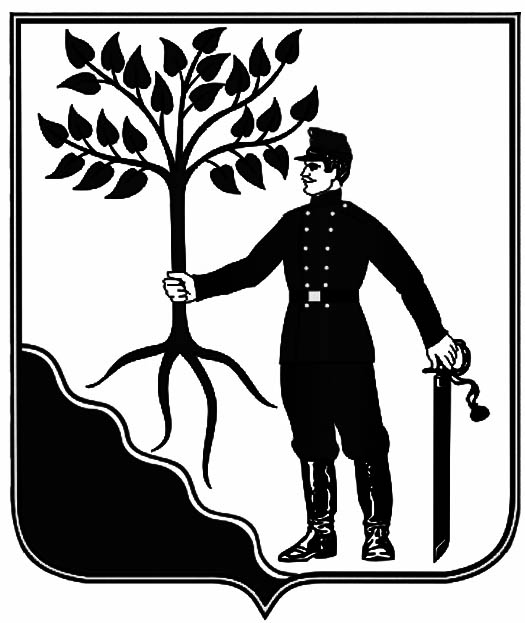 АДМИНИСТРАЦИЯАДМИНИСТРАЦИЯНОВОКУБАНСКОГО ГОРОДСКОГО ПОСЕЛЕНИЯНОВОКУБАНСКОГО ГОРОДСКОГО ПОСЕЛЕНИЯНОВОКУБАНСКОГО  РАЙОНАНОВОКУБАНСКОГО  РАЙОНАПОСТАНОВЛЕНИЕПОСТАНОВЛЕНИЕОт 26.08.2022                                                                      № 880г. Новокубанскг. НовокубанскАДМИНИСТРАЦИЯАДМИНИСТРАЦИЯНОВОКУБАНСКОГО ГОРОДСКОГО ПОСЕЛЕНИЯНОВОКУБАНСКОГО ГОРОДСКОГО ПОСЕЛЕНИЯНОВОКУБАНСКОГО  РАЙОНАНОВОКУБАНСКОГО  РАЙОНАПОСТАНОВЛЕНИЕПОСТАНОВЛЕНИЕот 25.08.2022                                              № 861  г. Новокубанск г. Новокубанск Информационный бюллетень «Вестник Новокубанского городского поселения Новокубанского района»Адрес редакции-издателя:352235, Краснодарский край, Новокубанский район, г. Новокубанск, ул. Первомайская, 128.Главный редактор  А. Е. ВорожкоНомер подписан к печати 26.08.2022 в 10-00Тираж 30 экземпляровДата выхода бюллетеня26.08.2022Распространяется бесплатно